Bosch en Hovenschool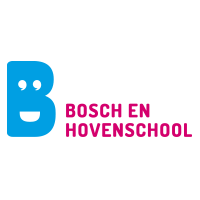 Stichting Vrienden van de Bosch en HovenschoolAdriaan Pauwlaan 192101 AJ HeemstedeJaarverslag van de Stichting Vrienden van de Bosch en Hovenschool 2017–2018 De Bosch en Hovenschool biedt de kinderen naast het ‘gewone’ onderwijsprogramma een flink aantal extra activiteiten aan. Omdat deze activiteiten niet tot het gewone lesprogramma behoren, worden deze niet gefinancierd door het ministerie van OC&W, de gemeente Heemstede of de overkoepelende stichting Salomo. De kosten voor deze activiteiten worden derhalve gedragen door de ouders van de kinderen van de Bosch en Hovenschool.Er wordt hierin een onderscheid gemaakt tussen de activiteitenbijdrage enerzijds en de investeringsbijdrage anderzijds. Beide bijdragen worden geïnd en beheerd door de Stichting Vrienden van de Bosch en Hovenschool (‘De Stichting’). Het bestuur van De Stichting wordt gevormd door de ouderleden van de Medezeggenschapsraad en de voorzitter en penningmeester van de Oudercommissie. Het beheer van de bijdragen valt volledig onder de verantwoordelijkheid van het bestuur. De Stichting is formeel opgericht in 2004, is volledig onafhankelijk en verantwoordt haar uitgaven jaarlijks. Het financieel overzicht van het schooljaar wordt in het najaar op de website gepubliceerd (https://boschenhovenschool.nl/stichting-vrienden-van-de-bosch-en-hovenschool/).De betaling van beide bijdragen is vrijwillig. Voor de kinderen is het echter heel belangrijk dat ouders deze betalen. Zonder de bijdragen van ouders kunnen de extra activiteiten en materialen niet meer gerealiseerd worden. Hieronder worden beide bijdragen in het kort toegelicht:Met de activiteitenbijdrage worden de kosten gedekt van het Sinterklaas-, Kerst-, en Paasfeest, sportactiviteiten, het schoolreisje en culturele activiteiten zoals een bezoek aan een museum of de zorgboerderij. De investeringsbijdrage wordt gebruikt voor andere zaken die toegevoegde waarde bieden aan alle kinderen van de school en die niet op een andere manier gefinancierd kunnen worden. Jaarlijks dient de directeur van onze school een aanvraag in namens de diverse belanghebbenden binnen de school. Na toetsing door De Stichting worden de goedgekeurde onderdelen gefinancierd. Dit schooljaar (2017–2018) heeft De Stichting de investeringsbijdrage name besteed aan: versterking van het muziekonderwijs; vernieuwing en digitalisering van de schoolbibliotheek;lesmateriaal voor Wetenschap & Techniek voor groepen 1–8;extra verzorgingsrondes van sanitair in de school op de ‘lange’ dagen van de week;extra zonnedoek op het kleuterplein; onderhoud van toestellen op het schoolplein; enreparatie gymtoestellen en nieuw materiaal voor de kleine gymzaal.Doordat nagenoeg alle ouders de investeringsbijdrage voldaan hebben, konden er dit schooljaar extra investeringen worden gedaan. Deze zijn inbegrepen bij de lijst hierboven.Komend schooljaar (2018–2019) zal er weer geïnvesteerd worden in de uitbreiding van het lesmateriaal voor Wetenschap & Techniek. Ook krijgen de kleuterklassen samen drie 23” touch screens en wordt er onderhoud gepleegd aan toestellen op het schoolplein.Kortom, met de bijdragen van de ouders worden belangrijke evenementen en materialen voor alle kinderen betaald. Voor schooljaar 2018–2019 is de bijdrage weer vastgesteld op € 110,- per kind (€ 55,- voor de activiteitenbijdrage en € 55,- voor de investeringsbijdrage). Voor kinderen die later in het schooljaar instromen wordt de activiteitenbijdrage proportioneel verlaagd met als ijkmoment binnenkomst na Kerst of na Pasen.De Stichting heeft dit jaar een aanvraag gedaan om de ANBI-status te verkrijgen (Algemeen Nut Beogende Instelling). Deze is door De Belastingdienst toegekend m.i.v. 1 januari 2018. Hiermee is de jaarlijkse investeringsbijdrage aftrekbaar in de aangifte inkomstenbelasting. Als de gift zakelijk gedaan wordt, dan mag dit bedrag van de winst worden afgetrokken.Aan de start van dit schooljaar heeft Suzan Hooij de rol van Penningmeester overgenomen van Willem van der Meulen. Aan het eind van dit schooljaar nemen Roelof ten Broeke en Robbert Schravendijk afscheid van De Stichting. Hun plaatsen zullen worden ingenomen door Bernard Schutte en Sander Kranenburg.Tot slot, indien u vragen heeft, spreek één van ons dan even aan op het schoolplein, of stuur een e-mail (vriendenboschenhovenschool@gmail.com). Goede vakantie en tot volgend schooljaar!Met vriendelijke groet,Ton HubregtseSuzan HooijWieger ten HaveBernard SchutteSander Kranenburg